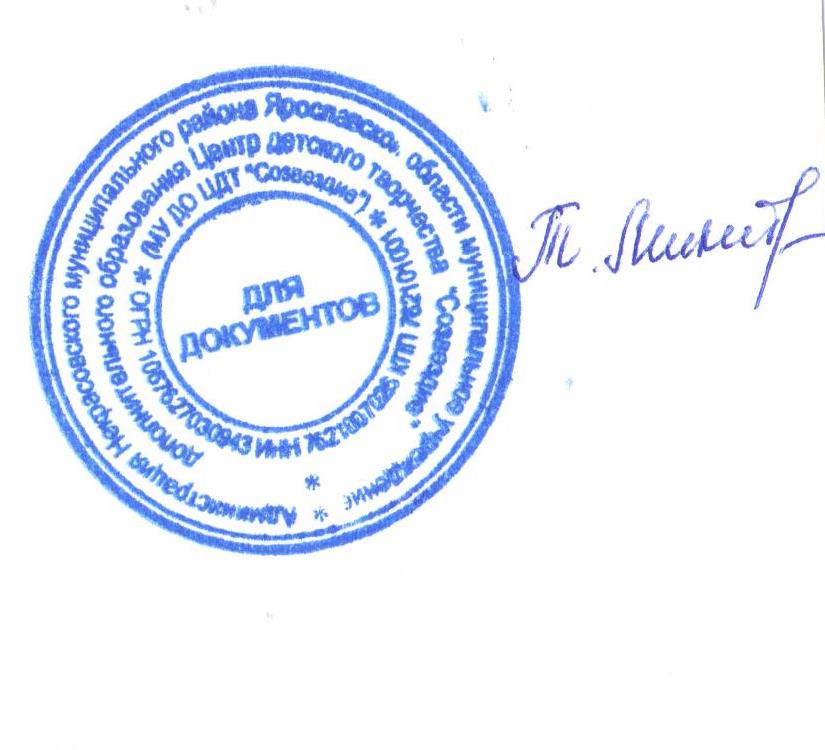                       УТВЕРЖДАЮ:Директор МУ ДО ЦДТ «Созвездие»______ ______Т.В.Микитюкот 19.04.2019 г.ПОЛОЖЕНИЕо проведении районного фотоконкурса «В объективе – Семья» 1. Общие положения Положение о проведении районного фотоконкурса «В объективе – Семья» (далее – Положение) определяет порядок и условия проведения районного фотоконкурса «В объективе – Семья» (далее – фотоконкурс) в 2019 году.Целью фотоконкурса является сохранение духовно-нравственных традиций в семейных отношениях и семейном воспитании, укрепление института семьи, повышение престижа материнства и отцовства.Задачи фотоконкурса:-   повышение роли семьи в духовно-нравственном воспитании детей;- популяризация институтов материнства и отцовства, формирование позитивных образов матери – хранительницы домашнего очага и отца как главы семьи через искусство фотографии;- содействие укреплению семейных отношений, ориентация молодого поколения на семейные ценности через обращение к традиционному наследию поколений;- популяризация семейных традиций и ценностей средствами фотоискусства;- выявление талантливых фотохудожников, в том числе юных.2. Сроки проведения фотоконкурса Фотоконкурс проводится с 19 апреля по 20 мая 2019 года.3. Участники фотоконкурсаК участию допускаются члены семьи, воспитывающей несовершеннолетних детей, и фотографы-любители (независимо от возраста), постоянно или преимущественно проживающие на территории Ярославской области.4. Номинации фотоконкурса Фотоконкурс проводится по следующим номинациям:- «Все начинается с семьи!»; - «Большая семья – большая радость!»;- «Мамины глаза»;- «Мы с папой вдвоем никогда не скучаем»;- «С любовью и заботой к наследию». Фотоработы по указанным номинациям должны отражать важные и интересные события, связанные с жизнью семьи, пропагандировать семейные ценности, воспитывать в подрастающем поколении любовь к своей семье. Фотоработы по указанным номинациям должны представлять собой портрет, событийную, пленэрную, репортажную фотографию.5. Требования к фотоработам, представленным для участияФотоработы, представленные на первый этап фотоконкурса, должны соответствовать целям, задачам и номинациям, указанным в Положении. Заявки на участие в фотоконкурсе, составленные по форме согласно приложению 1 к Положению, и электронные версии фоторабот с контактной информацией должны быть направлены с 22 апреля до 20 мая 2019 года на электронный адрес sozvezdie.nekr2012@yandex.ruФотоработы, представленные на фотоконкурс, должны соответствовать следующим требованиям:- формат файла: JPG, JPEG;- разрешение изображения: 200 – 300 dpi;- размер изображения: не менее 3500 точек (пикселей) по длинной стороне изображения; основным критерием является возможность распечатать фотоработу в формате 20 × 15 см с разрешением 300 dpi для работы жюри в процессе конкурсного отбора и последующей фотопечати выставочных фоторабот формата 30 × 45 см;- размер файла: не более 5 Мб.Фотоработы, не отвечающие требованиям Положения, а также фотоработы, присланные без заявки на участие в фотоконкурсе, либо с заявкой, заполненной не полностью или неразборчиво, к участию не допускаются. Заявкой на участие в фотоконкурсе автор выражает свое согласие на безвозмездную публикацию своих фоторабот в средствах массовой информации, социальной рекламе, на фотовыставках, в рамках иных мероприятий, проводимых организаторами фотоконкурса и отвечающих целям его проведения.6. Подведение итогов фотоконкурсаИтоги фотоконкурса подводит жюри, состав которого утверждается организационным комитетом по проведению фотоконкурса. Решение жюри оформляется протоколом.Жюри выявляет фотоработы, имеющие лучшие результаты, по следующим критериям: - соответствие целям и задачам фотоконкурса;- соответствие заявленной номинации;- оригинальность решения.Победителями фотоконкурса признаются фотоработы, набравшие наибольшее количество баллов. Результаты фотоконкурса размещаются на сайте Центра детского творчества «Созвездие» https://sozvezdie.edu.yar.ru/Приложение 1к ПоложениюЗАЯВКА на участие во втором этапе областного фотоконкурса«В объективе – Семья» ____________________________________________________________________________________(наименование муниципального района (городского округа) области)Просим зарегистрировать в качестве участника второго этапа областного фотоконкурса «В объективе – Семья» _______________________                                                                                        (фамилия, имя, отчество автора,____________________________________________________________________________________ общие сведения об авторе (стаж занятия фотографией, достижения, участие в выставках, ____________________________________________________________________________________увлечения), место учебы (работы), должность (полностью),_____________________________________________________________________________________паспортные данные автора (серия, номер, кем выдан, место и дата выдачи паспорта, дата _____________________________________________________________________________рождения, место регистрации, почтовый индекс) или его законного представителя _____________________________________________________________________________,(для авторов, не достигших возраста 14 лет)) проживающего по адресу: индекс___________, район _______________________________;город___________________________;населённый пункт___________________________;улица__________________________, дом_____, квартира ______;контактный телефон________________________;номер страхового свидетельства государственного пенсионного страхования ____________________________________________________.Автор фоторабот согласен с условиями фотоконкурса, в том числе дает согласие на публикацию фотографий в средствах массовой информации и социальной рекламе, на выставках и в рамках других мероприятий, проводимых организаторами фотоконкурса. В порядке и на условиях, определённых Федеральным законом от 27 июля 2006 года № 152-ФЗ «О персональных данных», автор фоторабот согласен на обработку своих персональных данных в течение 2019 года._____________________________________________________________________________________(подпись и расшифровка подписи (для авторов, не достигших возраста 14 лет, – фамилия, имя, отчество законного представителя)) Заместитель главы администрации муниципального района (городского округа)области ____________________________________________________________________                   (подпись, расшифровка подписи, контактный телефон, дата подачи заявки)Исполнитель ______________________________________________________________________                                        (подпись, расшифровка подписи, контактный телефон)НоминацияНазвание файла с фотоработой